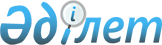 О внесении изменений и дополнения в решение Ерейментауского районного маслихата от 22 декабря 2010 года № 4С-30/3-10 "О бюджете района на 2011-2013 годы"
					
			Утративший силу
			
			
		
					Решение Ерейментауского районного маслихата Акмолинской области от 4 ноября 2011 года № 4С-41/2-11. Зарегистрировано Управлением юстиции Ерейментауского района Акмолинской области 10 ноября 2011 года № 1-9-180. Утратило силу в связи с истечением срока применения - (письмо Ерейментауского районного маслихата Акмолинской области от 16 апреля 2013 года № 94)      Сноска. Утратило силу в связи с истечением срока применения - (письмо Ерейментауского районного маслихата Акмолинской области от 16.04.2013 № 94).

      В соответствии с подпунктом 4 пункта 2 статьи 106 Бюджетного кодекса Республики Казахстан от 4 декабря 2008 года, подпунктом 1 пункта 1 статьи 6 Закона Республики Казахстан от 23 января 2001 года «О местном государственном управлении и самоуправлении в Республике Казахстан», Ерейментауский районный маслихат РЕШИЛ:



      1. Внести в решение Ерейментауского районного маслихата «О бюджете района на 2011-2013 годы» от 22 декабря 2010 года № 4С-30/3-10 (зарегистрировано в Реестре государственной регистрации нормативных правовых актов № 1-9-164, опубликовано 1 января 2011 года в районной газете «Ереймен», 1 января 2011 года в районной газете «Ерейментау) следующие изменения и дополнение:

      пункт 1 изложить в новой редакции:

      «1. Утвердить бюджет района на 2011-2013 годы, согласно приложениям 1, 2 и 3 соответственно, в том числе на 2011 год в следующих объемах:

      1) доходы – 2 085 010,6 тысяч тенге, в том числе:

      налоговые поступления – 466 764 тысяч тенге;

      неналоговые поступления – 19 024 тысяч тенге;

      поступления от продажи основного капитала – 17 500 тысяч тенге;

      поступления трансфертов – 1 581 722,6 тысяч тенге;

      2) затраты – 2 118 343,9 тысяч тенге;

      3) чистое бюджетное кредитование – 31 809 тысяч тенге, в том числе:

      бюджетные кредиты – 32 937 тысяч тенге;

      погашение бюджетных кредитов – 1 128 тысяч тенге;

      4) сальдо по операциям с финансовыми активами – 55 704 тысяч тенге;

      5) дефицит (профицит) бюджета – - 120 846,3 тысяч тенге;

      6) финансирование дефицита (использование профицита) бюджета – 120 846,3 тысяч тенге.»;

      пункт 7 изложить в новой редакции:

      «7. Учесть, что в бюджете района на 2011 год предусматриваются расходы на выплату государственных пособий на детей до восемнадцати лет в сумме 14 613 тысяч тенге.»;

      пункт 7-6 изложить в новой редакции:

      «7-6. Учесть, что в бюджете района на 2011 год предусматриваются расходы на разработку проектно-сметной документации на строительство новой школы на 200 мест в сумме 4 000 тысяч тенге и нового 60-ти квартирного арендного жилого дома в городе Ерейментау в сумме 3 700 тысяч тенге.»;

      пункт 7-8 изложить в новой редакции:

      «7-8. Учесть, что в бюджете района на 2011 год предусматриваются расходы на строительство дополнительного участка водопровода в городе Ерейментау в сумме 500 тысяч тенге.»;

      дополнить пунктом 7-9 следующего содержания:

      «7-9. Учесть, что в бюджете района на 2011 год предусмотрен возврат в республиканский бюджет неиспользованных бюджетных кредитов, выданных в 2010 году для реализации мер социальной поддержки специалистам в сумме 15 133,6 тысяч тенге.»;

      пункт 8 изложить в новой редакции:

      «8. Утвердить резерв местного исполнительного органа района на 2011 год в сумме 5 662,7 тысяч тенге.»;

      приложения 1, 4, 5, 6 к указанному решению изложить в новой редакции согласно приложениям 1, 2, 3, 4 к настоящему решению.



      2. Настоящее решение вступает в силу со дня государственной регистрации в Департаменте юстиции Акмолинской области и вводится в действие с 1 января 2011 года.      Председатель сессии

      Ерейментауского районного

      маслихата                                  Н.Кравченко      Секретарь Ерейментауского

      районного маслихата                        К.Махметов      «СОГЛАСОВАНО»      Аким Ерейментауского района                Л.Ж.Дюсенов      Начальник Государственного

      учреждения «Отдел экономики

      и финансов Ерейментауского района»         А.К.Хасенов

Приложение 1 утверждено

решением Ерейментауского

районного маслихата

от 4 ноября 2011 года

№ 4С-41/2-11Приложение 1 утверждено

решением Ерейментауского

районного маслихата

от 22 декабря 2010 года

№ 4С-30/3-10 Бюджет района на 2011 год

Приложение 2 утверждено

решением Ерейментауского

районного маслихата

от 4 ноября 2011 года

№ 4С-41/2-11Приложение 4 утверждено

решением Ерейментауского

районного маслихата

от 22 декабря 2010 года

№ 4С-30/3-10 Целевые трансферты и бюджетные кредиты из

республиканского бюджета на 2011 год

Приложение 3 утверждено

решением Ерейментауского

районного маслихата

от 4 ноября 2011 года

№ 4С-41/2-11Приложение 5 утверждено

решением Ерейментауского

районного маслихата 

от 22 декабря 2010 года

№ 4С-30/3-10 Целевые трансферты из областного

бюджета на 2011 год

Приложение 4 утверждено

решением Ерейментауского

районного маслихата

от 4 ноября 2011 года

№ 4С-41/2-11Приложение 6 утверждено

решением Ерейментауского

районного маслихата

от 22 декабря 2010 года

№ 4С-30/3-10 Затраты по бюджетным программам аппаратов акима

города Ерейментау и сельских округов района на 2011 год
					© 2012. РГП на ПХВ «Институт законодательства и правовой информации Республики Казахстан» Министерства юстиции Республики Казахстан
				КатегорияКатегорияКатегорияКатегорияСуммаКлассКлассКлассСуммаПодклассПодклассСуммаНаименованиеСумма12345I. ДОХОДЫ2085010,61НАЛОГОВЫЕ ПОСТУПЛЕНИЯ4667641Подоходный налог128092Индивидуальный подоходный налог128093Социальный налог1589771Социальный налог1589774Налоги на собственность2695421Налоги на имущество2045303Земельный налог323644Налог на транспортные средства305985Единый земельный налог20505Внутренние налоги на товары, работы и услуги221732Акцизы32523Поступления за использование природных и других ресурсов142784Сборы за ведение предпринимательской и профессиональной деятельности46438Обязательные платежи, взимаемые за совершение юридически значимых действии и (или) выдачу документов уполномоченными на то государственными органами или должностными лицами32631Государственная пошлина32632НЕНАЛОГОВЫЕ ПОСТУПЛЕНИЯ190241Доходы от государственной собственности11815Доходы от аренды имущества, находящегося в государственной собственности11814Штрафы, пеня, санкции, взыскания, налагаемые государственными учреждениями, финансируемыми из государственного бюджета, а также содержащимися и финансируемыми из бюджета (сметы расходов) Национального банка Республики Казахстан99831Штрафы, пени, санкции, взыскания, налагаемые государственными учреждениями, финансируемыми из государственного бюджета, а также содержащимися и финансируемыми из бюджета (сметы расходов) Национального банка Республики Казахстан, за исключением поступлений от организаций нефтяного сектора99836Прочие неналоговые поступления78601Прочие неналоговые поступления78603ПОСТУПЛЕНИЯ ОТ ПРОДАЖИ ОСНОВНОГО КАПИТАЛА175003Продажа земли и нематериальных активов175001Продажа земли51002Продажа нематериальных активов124004ПОСТУПЛЕНИЯ ТРАНСФЕРТОВ1581722,62Трансферты из вышестоящих органов государственного управления1581722,62Трансферты из областного бюджета1581722,6Функциональная группаФункциональная группаФункциональная группаФункциональная группаСомаАдминистратор бюджетных программАдминистратор бюджетных программАдминистратор бюджетных программСомаПрограммаПрограммаСомаНаименованиеСома12345II. Затраты2118343,91Государственные услуги общего характера174320112Аппарат маслихата района (города областного значения)128761Услуги по обеспечению деятельности маслихата района (города областного значения)12876122Аппарат акима района (города областного значения)405171Услуги по обеспечению деятельности акима района (города областного значения)40517123Аппарат акима района в городе, города районного значения, поселка, аула (села) аульного (сельского) округа993501Услуги по обеспечению деятельности акима района в городе, города районного значения, поселка, аула (села), аульного (сельского) округа9920022Капитальные расходы государственных органов150459Отдел экономики и финансов района (города областного значения)215771Услуги по реализации государственной политики в области формирования и развития экономической политики, государственного планирования, исполнения бюджета и управления коммунальной собственностью района (города областного значения)20349,73Проведение оценки имущества в целях налогообложения295,34Организация работы по выдаче разовых талонов и обеспечение полноты сбора сумм от реализации разовых талонов69715Капитальные расходы государственных органов2352Оборона1426122Аппарат акима района (города областного значения)14265Мероприятия в рамках исполнения всеобщей воинской обязанности14263Общественный порядок, безопасность, правовая, судебная, уголовно-исполнительная деятельность700458Отдел жилищно-коммунального хозяйства, пассажирского транспорта и автомобильных дорог района (города областного значения)70021Обеспечение безопасности дорожного движения в населенных пунктах7004Образование1473507,2123Аппарат акима района в городе, города районного значения, поселка, аула (села), аульного (сельского) округа21285Организация бесплатного подвоза учащихся до школы и обратно в аульной (сельской) местности2128464Отдел образования района (города областного значения)1425903,91Услуги по реализации государственной политики на местном уровне в области образования99023Общеобразовательное обучение1143758,94Информатизация системы образования в государственных учреждениях образования района (города областного значения)49025Приобретение и доставка учебников, учебно-методических комплексов для государственных учреждений образования района (города областного значения)164826Дополнительное образование для детей393639Обеспечение деятельности организаций дошкольного воспитания и обучения18961015Ежемесячные выплаты денежных средств опекунам (попечителям) на содержание ребенка сироты (детей- сирот), и ребенка (детей), оставшегося без попечения родителей1010821Увеличение размера доплаты за квалификационную категорию учителям школ и воспитателям дошкольных организаций образования11778467Отдел строительства района (города областного значения)45475,337Строительство и реконструкция объектов образования45475,36Социальная помощь и социальное обеспечение85232451Отдел занятости и социальных программ (города областного значения)852321Услуги по реализации государственной политики на местном уровне в области обеспечения занятости и реализации социальных программ для населения197942Программа занятости175215Государственная адресная социальная помощь14566Жилищная помощь20727Социальная помощь отдельным категориям нуждающихся граждан по решениям местных представительных органов899510Материальное обеспечение детей-инвалидов, воспитывающихся и обучающихся на дому81111Оплата услуг по зачислению, выплате и доставке пособий и других социальных выплат34214Оказание социальной помощи нуждающимся гражданам на дому923016Государственные пособия на детей до 18 лет1461317Обеспечение нуждающихся инвалидов обязательными гигиеническими средствами и предоставление услуг специалистами жестового языка, индивидуальными помощниками в соответствии с индивидуальной программой реабилитации инвалида312621Капитальные расходы государственных органов7823Обеспечение деятельности центров занятости71947Жилищно-коммунальное хозяйство140355123Аппарат акима района в городе, города районного значения, поселка, аула (села), аульного (сельского) округа225048Освещение улиц населенных пунктов85789Обеспечение санитарии населенных пунктов502710Содержание мест захоронений и погребение безродных60411Благоустройство и озеленение населенных пунктов8295458Отдел жилищно-коммунального хозяйства, пассажирского транспорта и автомобильных дорог района (города областного значения)380683Организация сохранения государственного жилищного фонда21055Снос аварийного и ветхого жилья358611Обеспечение бесперебойного теплоснабжения малых городов1694412Функционирование системы водоснабжения и водоотведения511615Освещение улиц в населенных пунктах256016Обеспечение санитарии населенных пунктов142218Благоустройство и озеленение населенных пунктов563531Изготовление технических паспортов на объекты кондоминиумов700467Отдел строительства района (города областного значения)797833Строительство и (или) приобретение жилья государственного коммунального жилищного фонда37004Развитие, обустройство и (или) приобретение инженерно-коммуникационной инфраструктуры755836Развитие системы водоснабжения5008Культура, спорт, туризм и информационное пространство102476455Отдел культуры и развития языков района (города областного значения)861881Услуги по реализации государственной политики на местном уровне в области развития языков и культуры57653Поддержка культурно-досуговой работы571276Функционирование районных (городских) библиотек223907Развитие государственного языка и других языков народа Казахстана906456Отдел внутренней политики района (города областного значения)93861Услуги по реализации государственной политики на местном уровне в области информации, укрепления государственности и формирования социального оптимизма граждан48662Услуги по проведению государственной информационной политики через газеты и журналы38203Реализация региональных программ в сфере молодежной политики700465Отдел физической культуры и спорта района(города областного значения)69021Услуги по реализации государственной политики на местном уровне в сфере физической культуры и спорта33596Проведение спортивных соревнований на районном (города областного значения) уровне7677Подготовка и участие членов сборных команд района (города областного значения) по различным видам спорта на областных спортивных соревнованиях277610Сельское, водное, лесное, рыбное хозяйство, особо охраняемые природные территории, охрана окружающей среды и животного мира, земельные отношения69814,6477Отдел сельского хозяйства и земельных отношений района(города областного значения)19695,31Услуги по реализации государственной политики на местном уровне в сфере сельского хозяйства и земельных отношений1499399Реализация мер социальной поддержки специалистов социальной сферы сельских населенных пунктов за счет целевых трансфертов из республиканского бюджета4702,3473Отдел ветеринарии района (города областного значения)230021Услуги по реализации государственной политики на местном уровне в сфере ветеринарии569611Проведение противоэпизоотических мероприятий17306467Отдел строительства района (города областного значения)27117,312Развитие объектов водного хозяйства27117,311Промышленность, архитектурная, градостроительная и строительная деятельность10179467Отдел строительства района (города областного значения)55591Услуги по реализации государственной политики на местном уровне в области строительства5559468Отдел архитектуры и градостроительства района (города областного значения)46201Услуги по реализации государственной политики в области архитектуры и градостроительства на местном уровне462012Транспорт и коммуникации17796123Аппарат акима района в городе, города районного значения, поселка, аула (села), аульного (сельского) округа1603613Обеспечение функционирования автомобильных дорог городах районного значения поселках, аулах (селах), аульных (сельских) округах16036458Отдел жилищно-коммунального хозяйства, пассажирского транспорта и автомобильных дорог района (города областного значения)176023Обеспечение функционирования автомобильных дорог176013Прочие13858,7459Отдел экономики и финансов района (города областного значения)5662,712Резерв местного исполнительного органа района (города областного значения)5662,7458Отдел жилищно-коммунального хозяйства, пассажирского транспорта и автомобильных дорог района(города областного значения)47511Услуги по реализации государственной политики на местном уровне в области жилищно-коммунального хозяйства, пассажирского транспорта и автомобильных дорог4751469Отдел предпринимательства района (города областного значения)34451Услуги по реализации государственной политики на местном уровне в области развития предпринимательства и промышленности32954Капитальные расходы государственных органов15014Обслуживание долга1,3459Отдел экономики и финансов района (города областного значения)1,321Обслуживание долга местных исполнительных органов по выплате вознаграждений и иных платежей по займам из областного бюджета1,315Трансферты28678,1459Отдел экономики и финансов района (города областного значения)28678,16Возврат неиспользованных (недоиспользованных) целевых трансфертов28062,124Целевые текущие трансферты в вышестоящие бюджеты в связи с передачей функций государственных органов из нижестоящего уровня государственного управления в вышестоящий616III. Чистое бюджетное кредитование31809Бюджетные кредиты3293710Сельское, водное, лесное, рыбное хозяйство, особо охраняемые природные территории, охрана окружающей среды и животного мира, земельные отношения32937477Отдел сельского хозяйства и земельных отношений района (города областного значения)329374Бюджетные кредиты для реализации мер социальной поддержки специалистов социальной сферы сельских населенных пунктов32937Погашение бюджетных кредитов11285Погашение бюджетных кредитов11281Погашение бюджетных кредитов11281Погашение бюджетных кредитов, выданных из государственного бюджета1128IV. Сальдо по операциям с финансовыми активами55704Приобретение финансовых активов5570413Прочие55704459Отдел экономики и финансов района (города областного значения)5570414Формирование или увеличение уставного капитала юридических лиц55704V. Дефицит (профицит) бюджета-120846,3VI. Финансирование дефицита (использование профицита бюджета)120846,3Поступление займов329377Поступление займов329371Внутренние государственные займы329372Договоры займа3293716Погашение займов16261,6459Отдел экономики и финансов района (города областного значения)16261,65Погашение долга местного исполнительного органа перед вышестоящим бюджетом112822Возврат неиспользованных бюджетных кредитов, выданных из местного бюджета15133,68Используемые остатки бюджетных средств104170,91Остатки бюджетных средств104170,91Свободные остатки бюджетных средств104170,9НаименованиеСуммаВсего180 134,9Целевые трансферты на развитие56 848Отдел строительства района (города областного значения)56 848Реконструкция системы водоснабжения (с. Новомарковка)27 000Развитие, обустройство и (или) приобретение инженерно-коммуникационной инфраструктуры29 848Целевые текущие трансферты90 349,9Отдел образования района59 714На оснащение учебным оборудованием кабинетов физики, химии, биологии в государственных учреждениях начального, основного среднего и общего среднего образования4 096На создание лингафонных и мультимедийных кабинетов в государственных учреждениях начального, основного среднего и общего среднего образования5411,9На ежемесячные выплаты денежных средств опекунам (попечителям) на содержание ребенка сироты (детей-сирот), и ребенка (детей), оставшихся без попечения родителей10108На реализацию государственного образовательного заказа в дошкольных организациях образования28320Увеличение размера доплаты за квалификационную категорию учителям школ и воспитателям дошкольных организаций образования11778Отдел занятости и социальных программ(города областного значения)9082На профессиональную подготовку, переподготовку и повышение квалификации кадров, частичное субсидирование заработной платы, обучению предпринимательству, предоставление субсидий на переезд, создание центров занятости1888Обеспечение деятельности центров занятости7194Отдел сельского хозяйства района4 248Реализация мер социальной поддержки специалистов социальной сферы сельских населенных пунктов за счет целевого трансферта из республиканского бюджета4 248Отдел ветеринарии (города областного значения)17 306На проведение противоэпизоотических мероприятий17 306Бюджетные кредиты32 937Отдел сельского хозяйства района32 937Бюджетные кредиты для реализации мер социальной поддержки специалистов социальной сферы сельских населенных пунктов32 937НаименованиеСуммаВсего112 447,7Целевые трансферты на развитие73 089Отдел строительства района (города областного значения)65 089Реконструкция бывшего детского сада № 87 г.Ерейментау24587Реконструкция внутренних и наружных коммуникаций 75 квартирного жилого дома40502На выполнение проектных, сметных, изыскательных работ и надзора за строительством, в целях реализации отраслевого проекта «Водоснабжение и канализация сельских территорий" в рамках соглашения с Азиатским банком развития 

(с.Изобильное)0Отдел экономики и финансов района(города областного значения)8 000На увеличение уставного капитала КГП на ПХВ "Ерейментау Су Арнасы" при акимате Ерейментауского района (приобретение спецтехники)8 000Целевые текущие трансферты39 358,7Отдел образования района (города областного значения)29 880Капитальный ремонт ясли-сада "Сказка" г. Ерейментау25 880Оснащение детских дошкольных учреждений4 000Отдел занятости и социальных программ района (города областного значения)2 245Оказание социальной помощи участникам и инвалидам Великой Отечественной войны на расходы за коммунальные услуги744,7На оплату за учебу в колледжах студентам из малообеспеченных семей Ерейментауского района и многодетных семей сельской местности Ерейментауского района1500Отдел жилищно-коммунального хозяйства, пассажирского транспорта и автомобильных дорог района (города областного значения)7234На ремонт дымовой трубы котельной № 5 г. Ерейментау7234Функциональная группаФункциональная группаФункциональная группаФункциональная группаФункциональная группаСуммаФункциональная подгруппаФункциональная подгруппаФункциональная подгруппаФункциональная подгруппаСуммаАдминистратор бюджетных программАдминистратор бюджетных программАдминистратор бюджетных программСуммаПрограммаПрограммаСумма123456ЗАТРАТЫ4Образование21282Начальное, основное среднее и общее среднее образование2128123Аппарат акима района в городе, города районного значения, поселка, аула (села),аульного (сельского) округа21285Организация бесплатного подвоза учащихся до школы и обратно в аульной (сельской) местности2128Аппарат акима города Ерейментау1070Аппарат акима Тайбайского аульного округа0Аппарат акима Новодолинского сельского округа493Аппарат акима Павловского сельского округа234Аппарат акима Койтасского сельского округа3317Жилищно-коммунальное хозяйство225043Благоустройство населенных пунктов22504123Аппарат акима района в городе, города районного значения,поселка,аула, аульного (сельского) округа225048Освещение улиц населенных пунктов8578Аппарат акима города Ерейментау85789Обеспечение санитарии населенных пунктов5027Аппарат акима города Ерейментау502710Содержание мест захоронений и погребение безродных604Аппарат акима города Ерейментау114Аппарат акима аула имени Олжабай батыра26Аппарат акима села Бозтал26Аппарат акима Бестогайского сельского округа48Аппарат акима Тайбайского аульного округа48Аппарат акима Куншалганского сельского округа48Аппарат акима Новомарковского сельского округа0Аппарат акима Новодолинского сельского округа48Аппарат акима Павловского сельского округа48Аппарат акима Тургайского сельского округа48Аппарат акима Улентинского сельского округа48Аппарат акима села Селетинское28Аппарат акима села Изобильное26Аппарат акима Койтасского сельского округа48Аппарат акима Акмырзинского сельского округа011Благоустройство и озеленение населенных пунктов8295Аппарат акима города Ерейментау5715Аппарат акима аула имени Олжабай батыра200Аппарат акима села Бозтал150Аппарат акима Бестогайского сельского округа150Аппарат акима Тайбайского аульного округа250Аппарат акима Куншалганского сельского округа200Аппарат акима Новомарковского сельского округа80Аппарат акима Новодолинского сельского округа150Аппарат акима Павловского сельского округа300Аппарат акима Тургайского сельского округа250Аппарат акима Улентинского сельского округа250Аппарат акима села Селетинское200Аппарат акима села Изобильное200Аппарат акима Койтасского сельского округа150Аппарат акима Акмырзинского сельского округа5012Транспорт и коммуникации160361Автомобильный транспорт16036123Аппарат акима района в городе, города районного значения, поселка, аула (села), аульного (сельского) округа1603613Обеспечение функционирования автомобильных дорог в городах районного значения, поселках, аулах (селах), аульных (сельских) округах16036Аппарат акима города Ерейментау14836Аппарат акима Тургайского сельского округа500Аппарат акима Тайбайского аульного округа200Аппарат акима Акмырзинского сельского округа200Аппарат акима Новодолинского сельского округа150Аппарат акима аула имени Олжабай батыра150